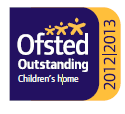 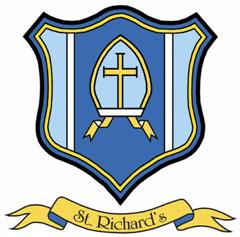 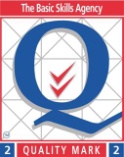 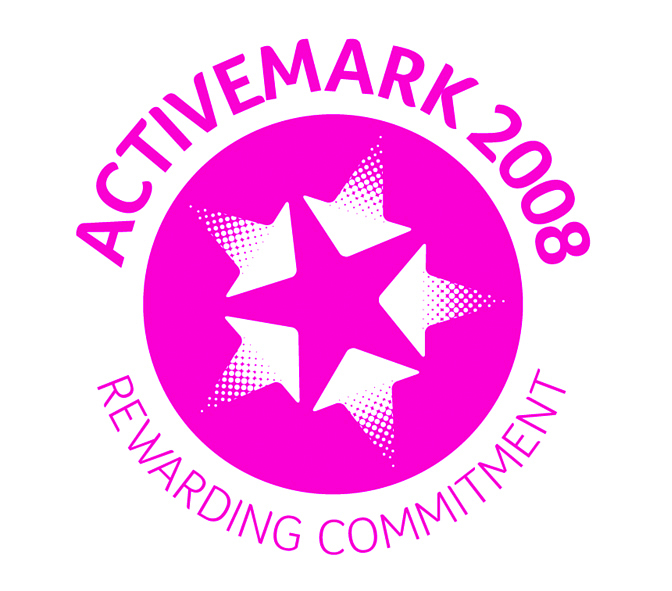 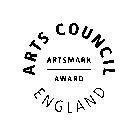 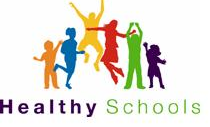 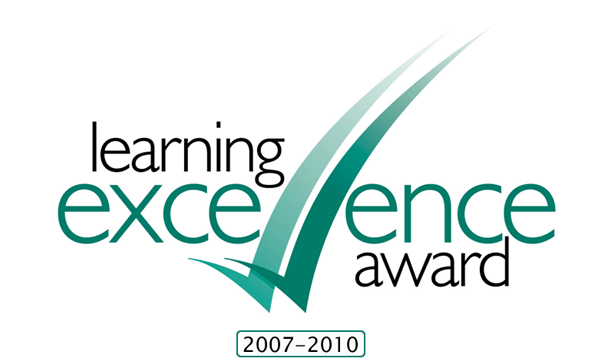 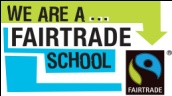 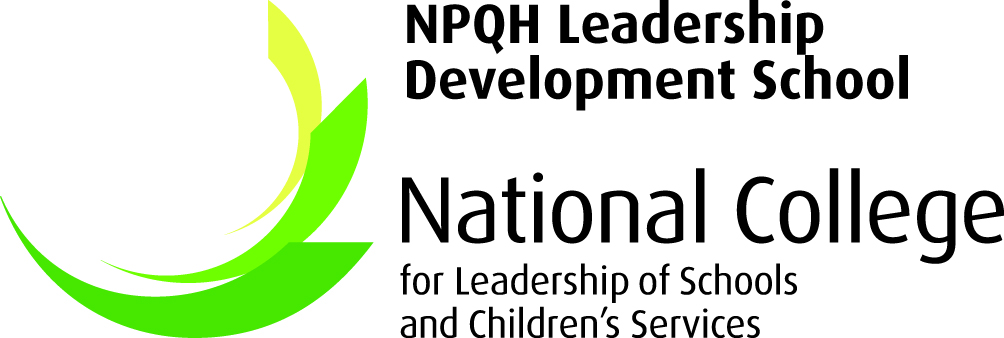 Headteacher:   Mr M HoldenSt. Richard’s  Primary SchoolSkelmersdaleWN8 8LQTelephone (01695) 722346Fax (01695) 735905Email head@st-richards.lancs.sch.ukMay/June 2022 Dear Colleague Welcome LetterThank you for your interest in our advertised post.  We are currently looking to appoint an enthusiastic, excellent and experienced KS1/KS2 Teacher to join our outstanding school. The role would be for a permanent class teacher required from 1st January 2023 or earlier if agreement with current school. Applications should be returned in hard copy format to Debbie Wenham (School Business Manager) by 12 noon on Friday 10th June 2022.  (Please use Catholic Education Service application form).Applicants are welcome to visit on one of the following dates, please call school office and confirm attendance:Tuesday 7th June 8amWednesday 8th June 3.30pm Potential Interview Date: Friday 17th June 2022More information about our school is available from the website www.st-richards.lancs.sch.uk   We hope this provides you with appropriate information about our school and the advertised post, to help you in your application.If you have any queries, please contact the school office.  We look forward to receiving your application. Yours sincerelyMr Michael Holden (Current Headteacher)Mrs Jennifer Jackson (Headteacher from September) 